Итоговая оценка за четверть или полугодие расчитывается по формуле: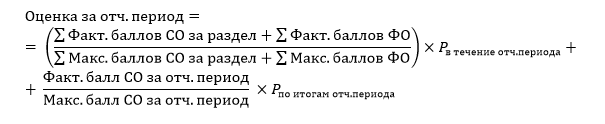 , где – Вес оценок, выставляемых в течение отчётного периода; при оценивании за четверть = 50 %, за полугодия = 100 % – Вес оценок, выставляемых по итогам отчётного периода; при оценивании за четверть = 50 %, для полугодия = 0 % – Всегда равен 10 в соответствии с Приказом № 125Балл за ФО от 1 до 10. При расчете четвертной оценки (или за полугодие) в расчет и  берется из фактически выставленных оценок (то есть у учащихся одного класса эти значения могут быть разными в зависимости от их активности за период). Также предоставляем ниже информацию из ИМП на 2020-2021 учебный год стр 290: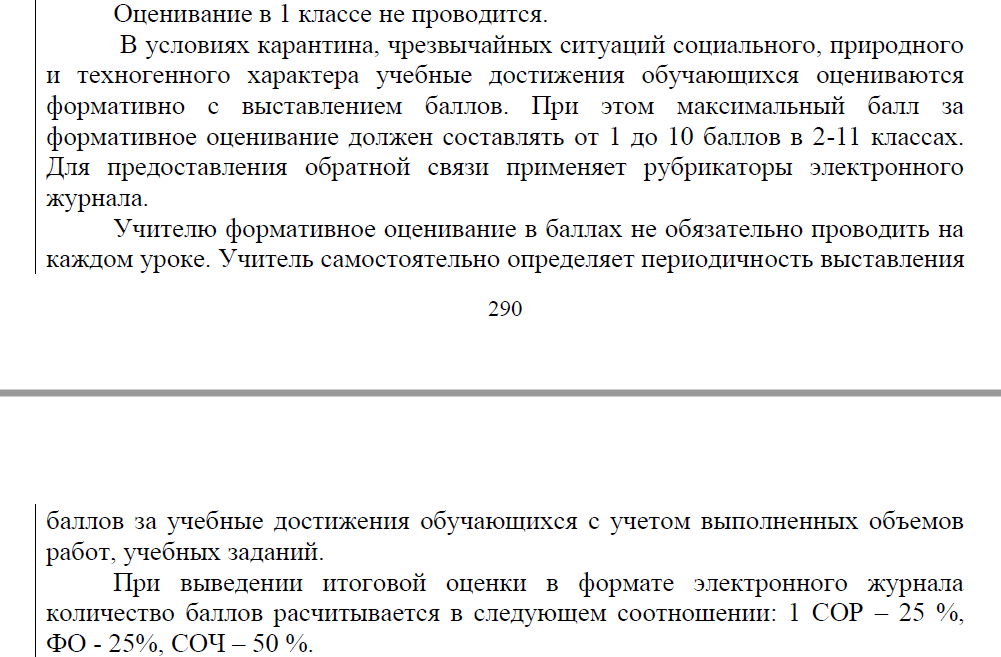 стр. 297-298: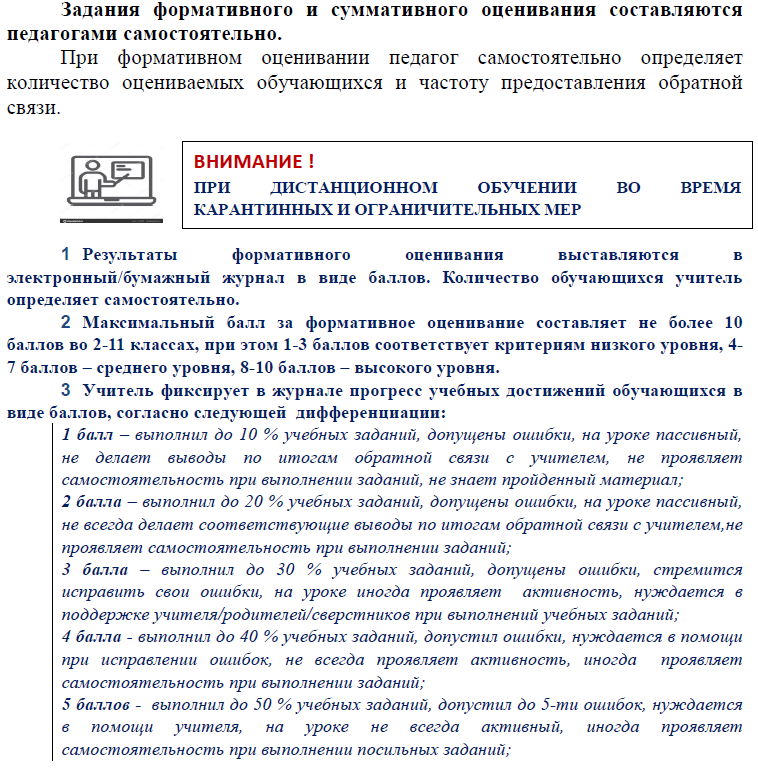 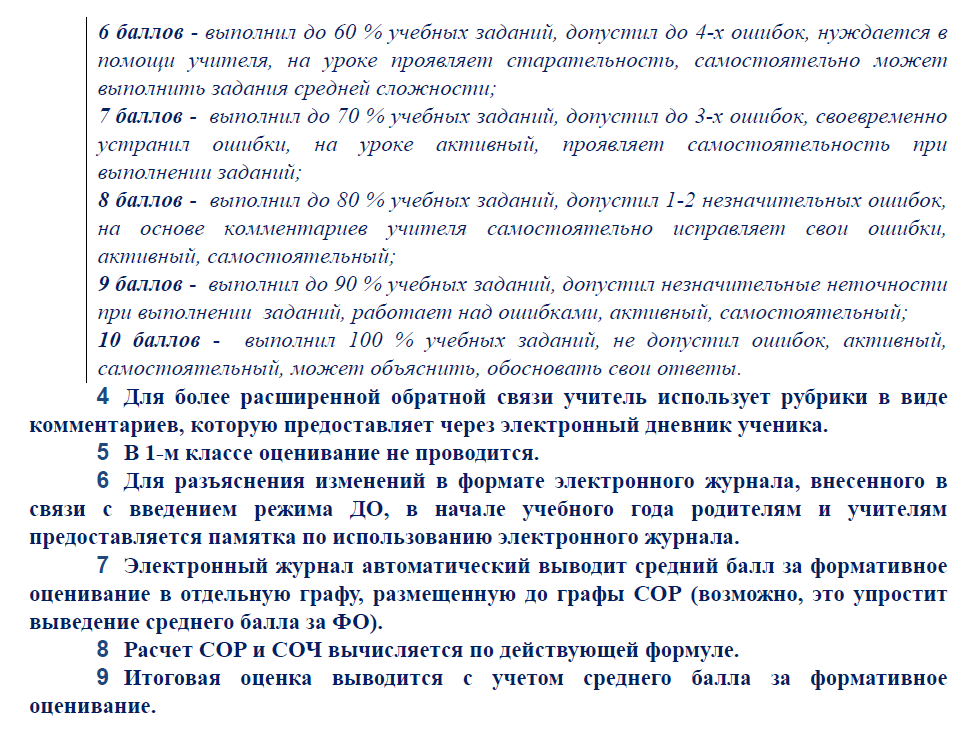 